В рамках недели информатики с 6.02 по 18.02 в школе были проведены следующие мероприятия:Выставка макетов компьютеров  для учащихся 1-7 классов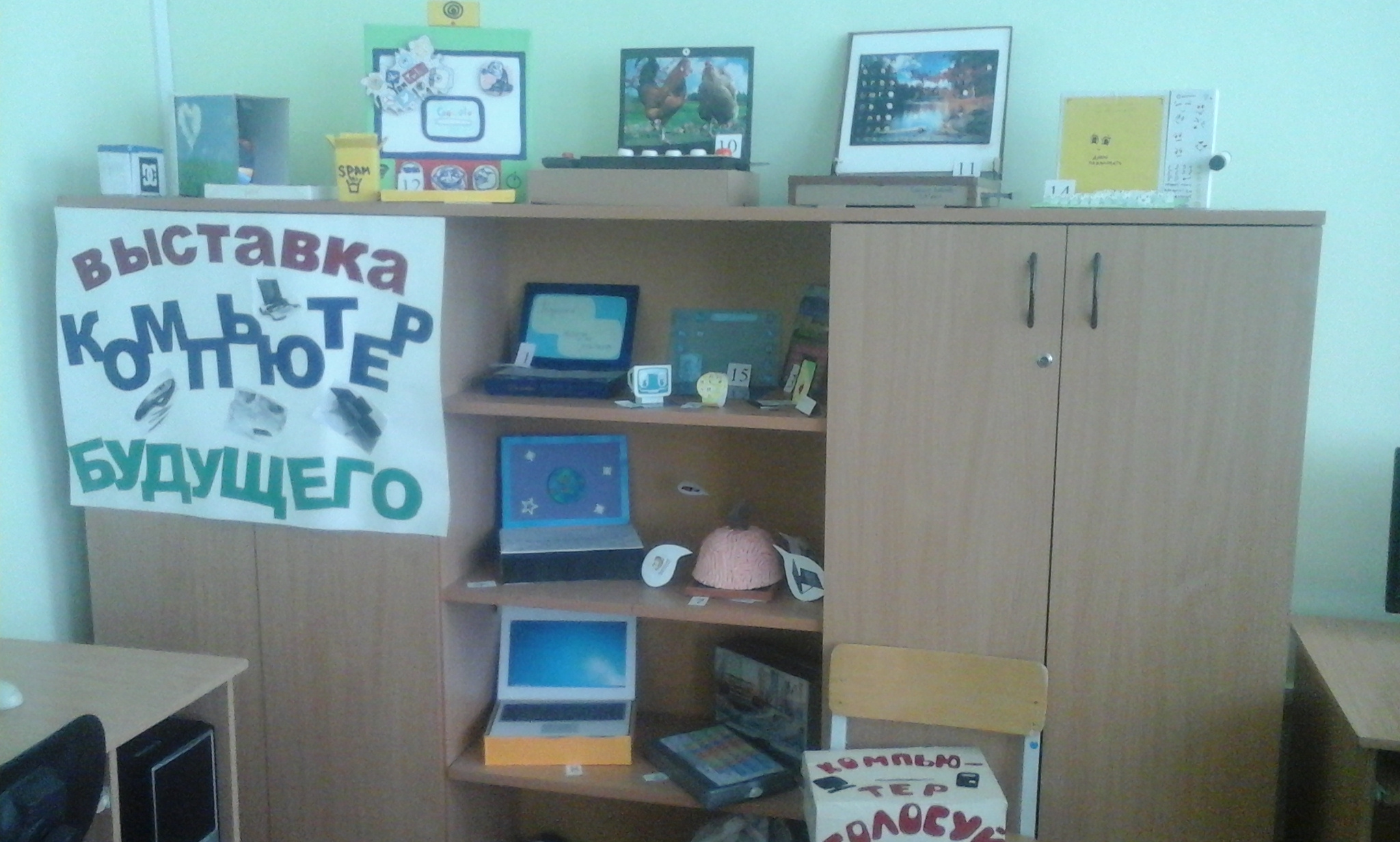 Учащиеся представили свои макеты компьютеров, в течение двух дней шло открытое голосование за лучший макет компьютера, в результате которого определился приз зрительских симпатий.Победители: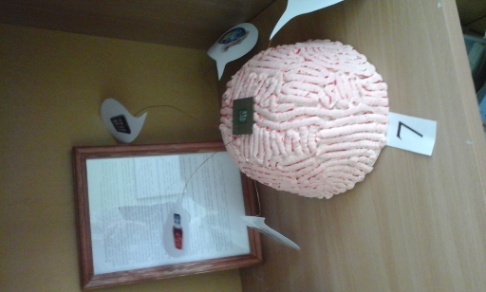 1 место – Маськин Елисей 3А класс 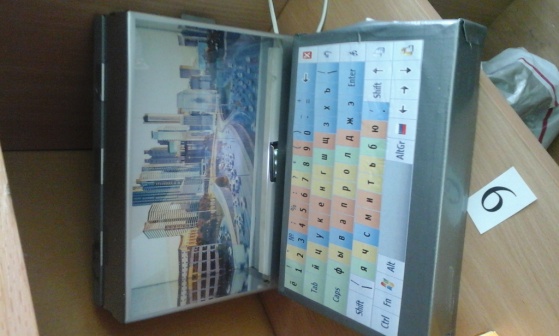 2 место – Сандалов Роман 1Б класс 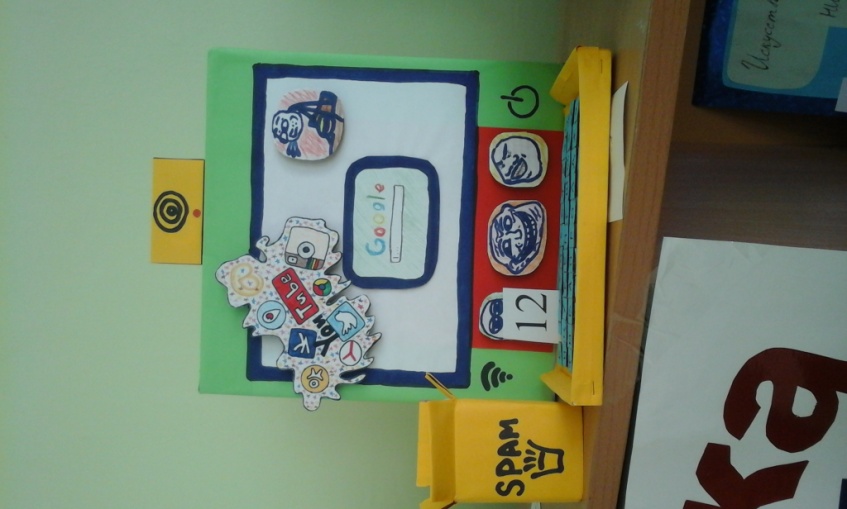 Ткачук Дарья и Цветова Анастасия 6А класс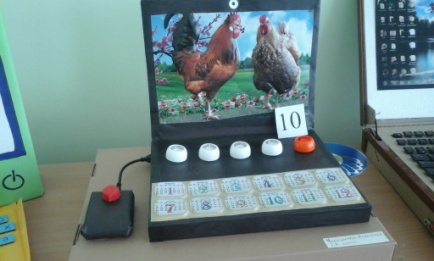 3 место – Небышинец Александр 2А класс                    Смирнов Александр 3А класс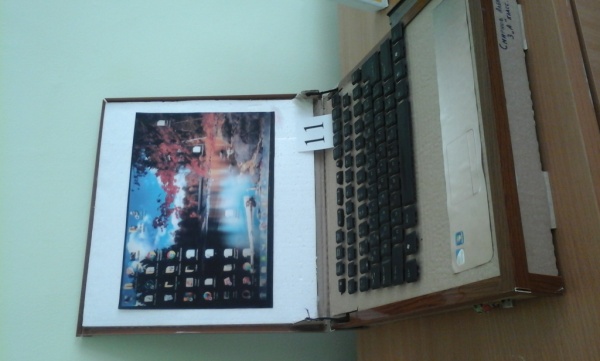 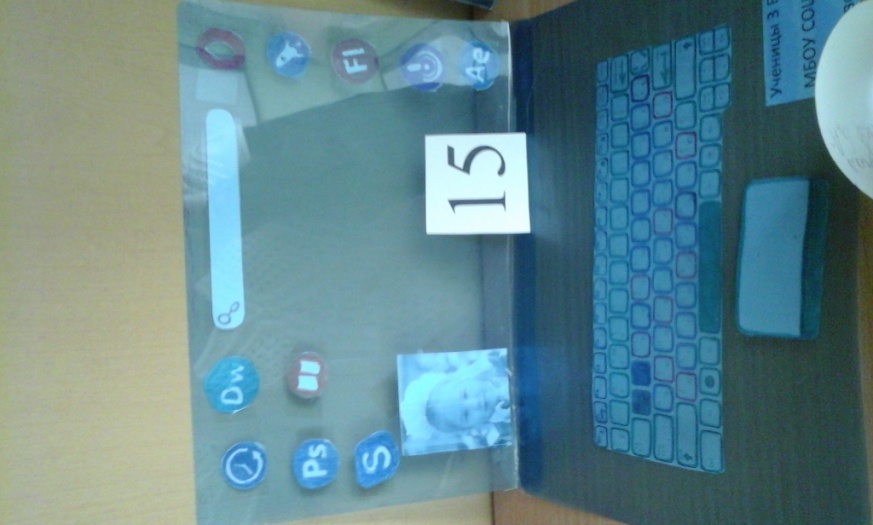 Приз зрительских симпатий (результат голосования) – Филатова Мария 3Б классЛауреаты:Номинация Миникомпьютер – Трубникова Виктория 3Б классНоминация Ультра-компакт – Осадчая Анна 6А классНоминация Электронная книга – Гажаев Егор 1Б классНоминация Моноблок: 1 место – Поздеев Максим 1Б класс2 место – Свиридова Елизавета 6А класс                  Буковский Максим 1Б класс3 место – Малиновская Мария и Суздалева Дарья 6А классВыставка рисунков учащихся 1-5 классов «Мой друг - компьютер»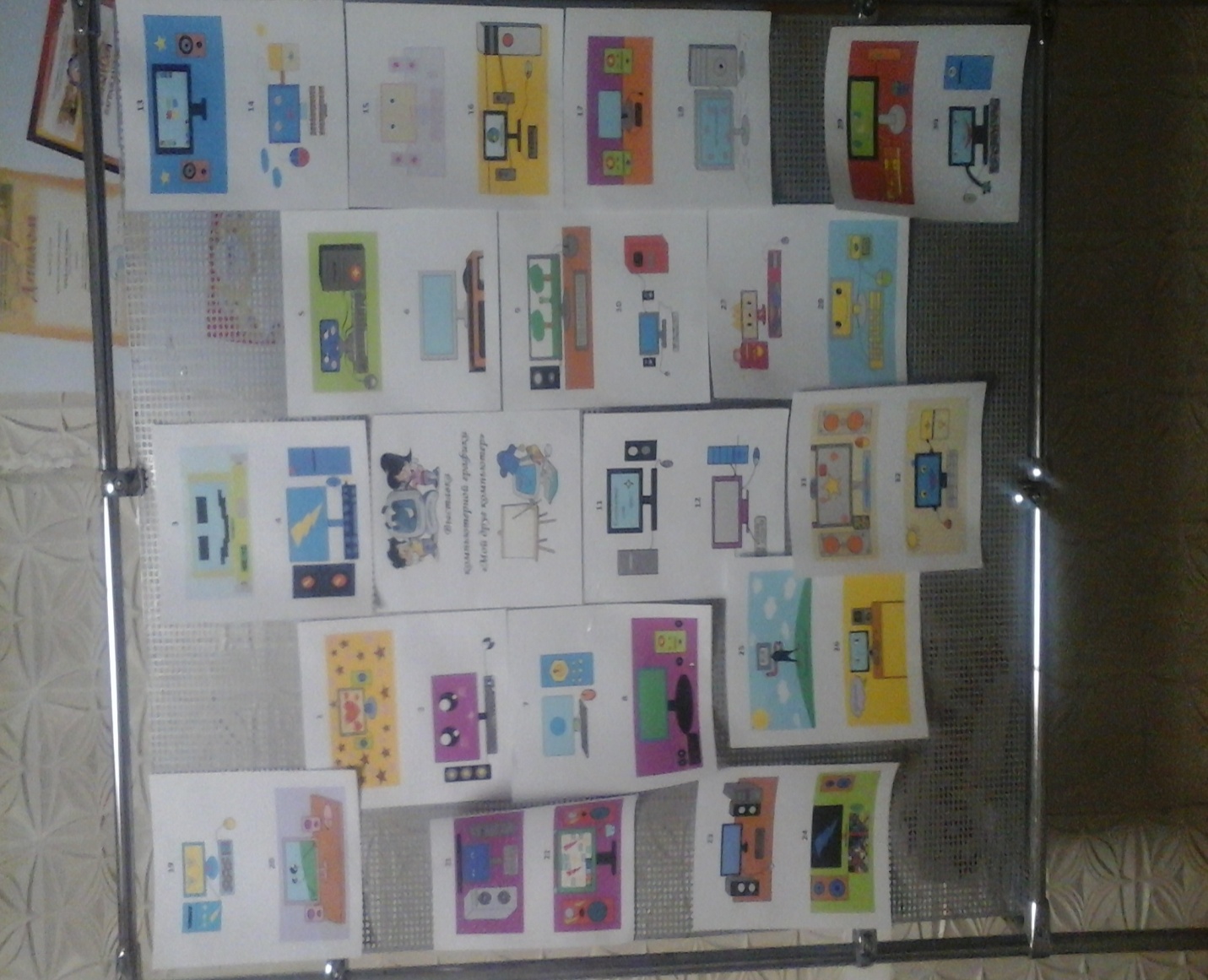 1 место – Окулова Диана 5Б                 Сосновских Виктория 5Б2 место – Хисамиев Никита 3Б                 Кутергин Вадим 3Б                 Порватова Евгения 5А                 Лузянина Софья 3А3 место – Тихонова Ольга 5А            Трубникова Виктория 3Б                  Шевченко Артем 3Б                  Кривоногова Анна 5Б                  Барышева Анастасия 5АПриз зрительских симпатий (результат голосования) – Филатова Мария 3БШкольный этап конкурса «Компьютерные технологии»Номинация Слайд-шоу1 место – Кучин Игнат и Семенова Виолетта 3А2 место – Голицын Михаил 1Б Номинация Мультимедийные презентации2 место – Митрофанова Анастасия 3А3 место – Сандалов Роман 1БНоминация Обучающие программы 1 место – Макаров Максим 2АНоминация Моделирование объектов1 место – Махнев Петр 10БНоминация Веб-дизайн3 место – Татаринов Игорь 9БЖелаем, победителям успехов на городском этапе конкурса.Школьный этап олимпиады пользователей ПК.Для учащихся старшей школы 8-11 классов, была проведена традиционная олимпиада пользователей ПК.Номинации олимпиадыИнформация и информационные процессы(вопросы теории информатики, представленные в формате заданий ЕГЭ)Информационные технологии(выполнение практического задания в операционной среде MS Windows, в среде пакета MS Office (Power Point, Word, Excel, Access), в графическом редакторе Paint как стандартном приложении MS Windows)Устройства и управление ПК(электронный тест, включающий вопросы по устройству и управлению ПК)Время на выполнение задания определяется для каждой номинации:Информация и информационные процессы - 30 минутИнформационные технологии – 30 минутУстройства и управление ПК – 20 минутДля учащихся 10-11 классов в номинации «Информационные технологии» проводится жеребьевка, в результате которой участник определяет среду для выполнения задания (одна из трех - Word, Excel, Access).Для учащихся 8-9 классов задание в номинации «Информационные технологии» является интегрированным (с использованием сред  - Word, Excel или Калькулятор, Paint).Номинация 10-11 класс1 место – Якимова Татьяна 10Б2 место – Чудинова Арина 10Б3 место – Бобоходжаева Ангелина 11Б                 Величкина Кристина 10БНоминация 8-9 класс1 место – Романов Евгений 9Б2 место – Безлепкин Данил 9Б3 место – Татаринов Игорь 9БЖелаем успехов победителям на городском этапе конкурса!!!Лауреаты:Номинация Устройство компьютераВеличкина Кристина 10БТатаринов Игорь 9БКиселев Данил 9БНоминация Информация и информационные процессыБобоходжаева Ангелина 11БРоманов Евгений 9БНоминация Информационные технологииЯкимова Татьяна 10ББешкарева Анна 10БГаврилов Дмитрий 8ББерезан Константин 8Б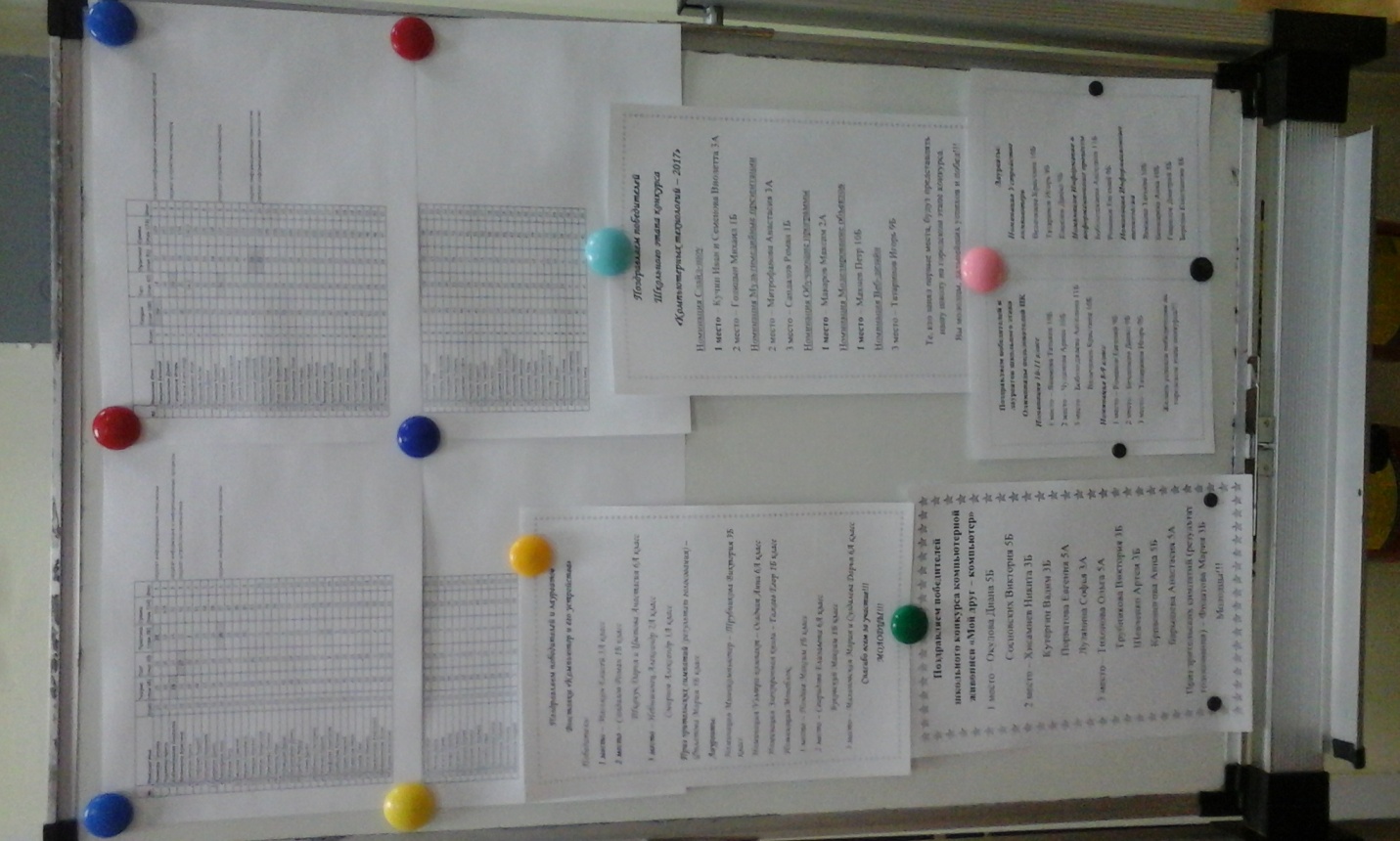 	Благодарим всех за активное участие в конкурсах по информатике, ждем ваших дальнейших побед.